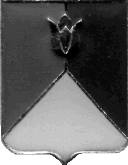 РОССИЙСКАЯ  ФЕДЕРАЦИЯАДМИНИСТРАЦИЯ  КУНАШАКСКОГО  МУНИЦИПАЛЬНОГО  РАЙОНАЧЕЛЯБИНСКОЙ  ОБЛАСТИПОСТАНОВЛЕНИЕот «31» мая  2024 г.  N 767О проведении общественных обсуждений Руководствуясь Федеральным законом «Об общих принципах организации местного самоуправления в Российской Федерации»                      от 06.10.2003 года N 131-ФЗ, Постановлением «Об утверждении Порядка проведения общественного обсуждения проекта муниципальной программы «Формирование современной городской среды на 2023-2027 годы» в Кунашакском муниципальном районе Челябинской области, в том числе при внесении изменений» от 20.06.2023 года N 1011, Уставом  Кунашакского муниципального районаПОСТАНОВЛЯЮ:1. Провести  общественные  обсуждения  в  срок с 03 июня 2024 года  по 03 июля 2024 года по проекту внесения изменений в муниципальную программу «Формирование современной городской среды на 2023-2027 годы».2. Органом, уполномоченным на организацию и проведение общественных обсуждений определить отдел архитектуры и градостроительства Администрации Кунашакского муниципального района.3. Экспозиция проекта проводится на официальном сайте Администрации Кунашакского муниципального района по адресу: https://kunashak.ru/regulatory/grad/formirovanie-sovremennoy-gorodskoy-sredy/ в разделе: Кунашакский район/Градостроительство/Формирование современной городской среды. Посещение экспозиции возможно посредством сети Интернет круглосуточно в течение указанного периода.При отсутствии доступа к сети Интернет получить доступ к экспозиции проекта можно по адресу: с.Кунашак, ул.Ленина, д.103, каб.5, с 8:30 до 12:00,   с 13:30 до 16:00, кроме выходных дней.4. Администрации Урукульского сельского поселения в целях заблаговременного ознакомления жителей поселений и иных заинтересованных лиц о содержании проекта изменений в  муниципальную программу обеспечить размещение проекта на официальных сайтах Администрации Урукульского сельского поселения в сети Интернет, а также обеспечить ведение журнала учета посетителей экспозиции проекта5. Предложения и замечания направляются в письменной форме в адрес отдела архитектуры и градостроительства Администрации Кунашакского муниципального района по адресу: с.Кунашак, ул.Ленина, д.103, каб.5, с 8:30 до 12:00, с 13:30 до 16:00, кроме выходных дней, а также по электронному адресу: archkun74@mail.ru.Прием письменных предложений (замечаний) прекращается в 16:00 часов  02.03.2024 года.6. Начальнику отдела информационных технологий администрации Кунашакского муниципального района разместить настоящее постановление на официальном сайте Кунашакского муниципального района.7. Организацию исполнения настоящего постановления возложить на  начальника отдела архитектуры и градостроительства Администрации Кунашакского муниципального района – Главного архитектора                    Хабибуллину Ф.Р.8. Настоящее постановление вступает в силу со дня подписания.Глава района                                                                                   Р.Г. Вакилов